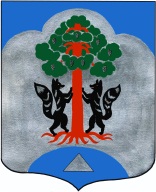 АДМИНИСТРАЦИЯСОСНОВСКОЕ СЕЛЬСКОЕ ПОСЕЛЕНИЕ ПРИОЗЕРСКОГО МУНИЦИПАЛЬНОГО РАЙОНАЛЕНИНГРАДСКОЙ ОБЛАСТИПОСТАНОВЛЕНИЕот 01 марта 2024 года                                                                                                                  № 68                                                             Руководствуясь Федеральным законом от 06.10.2003г. № 131-ФЗ «Об общих принципах организации местного самоуправления в РФ», в соответствии со ст. 179 Бюджетного кодекса Российской Федерации, решением Совета депутатов МО Сосновское сельское поселение Приозерского муниципального района Ленинградской области от 26 декабря 2023 г. № 191 «О бюджете муниципального образования Сосновское сельское поселение муниципального образования Приозерский муниципальный район Ленинградской области на 2024 год и плановый период 2025-2026 гг.», Постановлением администрации муниципального образования Сосновское сельское поселение от 17.12.2021 г. № 502 «Об утверждении Порядка разработки, реализации и оценки эффективности муниципальных программ муниципального образования Сосновское сельское поселение муниципального образования Приозерский муниципальный район Ленинградской области», в целях повышения уровня благоустроенности поселения и улучшения жизни населения Сосновского сельского поселения, администрация Сосновское сельское поселение ПОСТАНОВЛЯЕТ:Утвердить муниципальную программу «Благоустройство территории Сосновского сельского поселения на 2025-2030 годы» согласно Приложению к настоящему постановлениюНастоящее постановление вступает в силу с 01.01.2025 года.Настоящее постановление подлежит размещению на официальном сайте администрации Сосновское сельское поселение Приозерский муниципальный район Ленинградской области в сети интернет.Контроль за исполнением настоящего распоряжения оставляю за собой.Заместитель главы администрации по экономике,и.о. главы администрации                                                                                            А.С. БеспалькоРазослано: дело – 2, Прокуратура – 1, КФ – 1, КСО -1Исп.: Бобровский Л.С.Тел. (8-813-79) 61-382 Приложение                                                                                                                                                                         к постановлению администрации                                                                                                                     Сосновское сельское поселение                                                                                                                                       от 01.03.2024 г. № 68Муниципальная программа«Благоустройство территории Сосновского сельского поселения на 2025-2030 годы»   Ответственный исполнитель программы: Заместитель главы администрациител. (8-813-79) 61-382 эл.адрес:  sosnadm@mail.ruП А С П О Р Тмуниципальной программы «Благоустройство территории Сосновского сельского поселения на 2025-2030 годы»   1. Общая характеристика, основные проблемы и прогноз развития сферы реализации муниципальной программыДанная Программа является основной для реализации мероприятий по благоустройству, озеленению, созданию благоустроенных зон отдыха, детских спортивных и игровых площадок, улучшению санитарного состояния и архитектурно-художественного оформления населённых пунктов Сосновского сельского поселения Приозерского муниципального района Ленинградской области.Сосновское сельское поселение включает в себя девять населённых пунктов. Населённые пункты удалены друг от друга, имеется значительная протяженность дорог муниципального и регионального значения. Большинство объектов внешнего благоустройства населенных пунктов, таких как пешеходные зоны, зоны отдыха, дороги, нуждаются в ремонте и реконструкции.Программно-целевой подход к решению проблем благоустройства и развития территории необходим, так как без стройной комплексной системы благоустройства Сосновского сельского поселения невозможно добиться каких-либо значимых результатов в обеспечении комфортных условий для деятельности и отдыха жителей поселения. Важна четкая согласованность действий местной администрации и предприятий, учреждений, населения, обеспечивающих жизнедеятельность поселения и занимающихся благоустройством. Муниципальная программа «Благоустройство территории Сосновского сельского поселения на 2025-2030 годы», разработана в соответствии со ст. 14 Федерального закона № 131-ФЗ «Об общих принципах организации местного самоуправления Российской Федерации». Согласно ст. 14 Федерального закона № 131-ФЗ к вопросам местного значения, которые обязаны решать местные органы представительной и исполнительной власти, относятся вопросы обеспечения населения качественными условиями проживания, включая и благоустройство территории поселения. К вопросам местного значения в данном разделе относятся:владение, пользование и распоряжение имуществом, находящимся в муниципальной собственности поселения;создание условий для массового отдыха жителей поселения и организация обустройства мест массового отдыха населения;организация сбора и вывоза бытовых отходов и мусора;организация благоустройства и озеленения территории поселения;организация освещения улиц;Определение перспектив благоустройства Сосновского сельского поселения позволит добиться сосредоточения средств на решение поставленных задач, а не расходовать средства на текущий ремонт отдельных элементов благоустройства и объектов коммунального хозяйства.Подпрограммой «Мероприятия по борьбе с борщевиком Сосновский» предусмотрено сохранение и восстановление земельных ресурсов.Борщевик Сосновского с 1960-х годов культивировался во многих регионах России как перспективная кормовая культура. В Ленинградской области его площади занимали более 1 тыс. га. Свое название растение получило в честь исследователя флоры Кавказа Сосновского Д.И.Листья и плоды борщевика богаты эфирными маслами, содержащими фурокумарины - фотосенсибилизирующие вещества. При попадании на кожу эти вещества ослабляют ее устойчивость против ультрафиолетового излучения. После контакта с растением, особенно в солнечные дни, на коже может появиться ожог 1-3-й степени. Особая опасность заключается в том, что после прикосновения к растению поражение может проявиться не сразу, а через день-два.В некоторых случаях сок борщевика Сосновского может вызвать у человека токсикологическое отравление, которое сопровождается нарушением работы нервной системы и сердечной мышцы. Растение является серьезной угрозой для здоровья человека.Также в растении содержатся биологически активные вещества - фитоэкстрогены, которые могут вызывать расстройство воспроизводительной функции у животных.В настоящее время борщевик Сосновского интенсивно распространяется на заброшенных землях, на территориях садоводств, откосах мелиоративных каналов, обочинах дорог. Борщевик Сосновского устойчив к неблагоприятным климатическим условиям, активно подавляет произрастание других видов растений, вытесняет естественную растительность, а также может образовывать насаждения различной плотности площадью от нескольких квадратных метров до нескольких гектаров.На территории населенных пунктов Сосновского сельского поселения борщевиком Сосновского засорены порядка 9,5 га земель. Борщевик Сосновского (далее - борщевик) снижает ценность земельных ресурсов и наносит вред окружающей среде. Прогноз дальнейшего распространения борщевика на территории населенных пунктов Сосновского сельского поселения Приозерского муниципального района Ленинградской области показывает, что засоренность борщевиком будет повышаться. Поэтому в настоящее время борьба с этим опасным растением приобретает особую актуальность.Целями мероприятия являются локализация и ликвидация очагов распространения борщевика на территории поселения, а также исключение случаев травматизма среди населения.2. Приоритеты и цели муниципальной политики в сфере реализации муниципальной программыЦель программы:Совершенствование системы комплексного благоустройства Сосновского сельского поселения, создание комфортных условий проживания и отдыха населения, повышение качества предоставляемых коммунальных услуг, в том числе, путем совершенствования системы местного самоуправления посредством развития новых форм местного самоуправления - старост.Приоритетные задачи Программы:-осуществление мероприятий по поддержанию порядка, благоустройства, архитектурно-художественного оформления и санитарного состояния на территории Сосновского сельского поселения;-  формирование среды, благоприятной для проживания населения;-  создание и обустройство общественных парков и зон отдыха, благоустройство зон зеленых насаждений в границах населенных пунктов.- привлечение к осуществлению мероприятий по благоустройству территорий физических                                и юридических лиц и повышение их ответственности за соблюдение чистоты и порядка;-  усиление контроля за использованием, благоустройством территорий;- создание новых и обустройство существующих детских, спортивных площадок малыми архитектурными формами;- модернизация сети уличного освещения;- сохранение и восстановление земельных ресурсов, сохранение сбалансированной экосистемы, антропогенных и природных ландшафтов, а также улучшение экологической обстановки для обеспечения условий жизнедеятельности населения.3. Перечень групп программных мероприятий	Для реализации поставленных целей и решения задач программы предусмотрено выполнение следующих мероприятий и подпрограмм в рамках муниципальной подпрограммы: - мероприятия по содержанию и ремонту уличного освещения,  - мероприятия по созданию зон отдыха и благоустройству зон зеленых насаждений, - мероприятия по удалению сухостойных и аварийных деревьев;- мероприятия по ликвидации несанкционированных свалок на территории поселения;- мероприятия по ремонту и содержанию мест братских захоронений;- мероприятия по поддержке развития общественной инфраструктуры;- Подпрограмма «Мероприятия по борьбе с борщевиком Сосновского».4. Целевые показатели муниципальной программы«Благоустройство территории Сосновского сельского поселения на 2025-2030 годы»5. Методика оценки эффективности и реализации муниципальной программыСостав целевых показателей и индикаторов Программы определен таким образом, чтобы обеспечить:- наблюдаемость значений показателей (индикаторов) в течение срока реализации Программы;- охват всех наиболее значимых результатов реализации мероприятий;- минимизацию количества показателей (индикаторов);- наличие формализованных методик расчета значений показателей (индикаторов).Целевые индикаторы и показатели настоящей муниципальной программы количественно характеризуют ход ее реализации, решение основных задач и достижение соответствующих целей, а также:а) отражают специфику развития конкретной области, проблему и основные задачи, на решение которых направлена реализация программы;б) имеют количественные значения, которые непосредственно зависят от решения задач и реализации государственной программы.Перечень показателей и индикаторов носит открытый характер и предусматривает возможность корректировки в случаях потери информативности показателя (достижение максимального значения или насыщения), изменения приоритетов государственной политики, появления новых технологических и социально-экономических обстоятельств, существенно влияющих на формирование доступной среды для инвалидов и других маломобильных групп населения. 	В результате реализации программы ожидается создание условий, обеспечивающих комфортные условия для работы, отдыха и оздоровления населения на территории муниципального образования Сосновское сельское поселение.Оценка результативности и эффективности реализации муниципальной программы осуществляется в соответствии с Методическими указаниями по разработке и реализации муниципальных программ Сосновского сельского поселения Приозерского муниципального района Ленинградской области, утвержденными Постановлением администрации от 17.12.2021 года № 502.Реализация Программы приведет к улучшению внешнего вида Сосновского сельского поселения и позволит обеспечить население качественными услугами жилищно-коммунального хозяйства.6. Расходы на реализацию муниципальной программы «Благоустройство территории Сосновского сельского поселения на 2025-2030 годы»   7. План реализации муниципальной программы«Благоустройство территории Сосновского сельского поселения на 2025-2030 годы»   П А С П О Р Тмуниципальной подпрограммы «Борьба с борщевиком Сосновского на территории Сосновского сельского поселения»муниципальной программы «Благоустройство территории Сосновского сельского поселения на 2025-2030 годы» 1. Общая характеристика, основные проблемы и прогноз развития сферы реализации муниципальной подпрограммыБорщевик Сосновского с 1960-х годов культивировался во многих регионах России как перспективная кормовая культура. В Ленинградской области его площади занимали более 1 тыс. га. Свое название растение получило в честь исследователя флоры Кавказа Сосновского Д.И.Листья и плоды борщевика богаты эфирными маслами, содержащими фурокумарины - фотосенсибилизирующие вещества. При попадании на кожу эти вещества ослабляют ее устойчивость против ультрафиолетового излучения. После контакта с растением, особенно в солнечные дни, на коже может появиться ожог 1-3-й степени. Особая опасность заключается в том, что после прикосновения к растению поражение может проявиться не сразу, а через день-два.В некоторых случаях сок борщевика Сосновского может вызвать у человека токсикологическое отравление, которое сопровождается нарушением работы нервной системы и сердечной мышцы. Растение является серьезной угрозой для здоровья человека.Также в растении содержатся биологически активные вещества - фитоэкстрогены, которые могут вызывать расстройство воспроизводительной функции у животных.В настоящее время борщевик Сосновского интенсивно распространяется на заброшенных землях, на территориях садоводств, откосах мелиоративных каналов, обочинах дорог. Борщевик Сосновского устойчив к неблагоприятным климатическим условиям, активно подавляет произрастание других видов растений, вытесняет естественную растительность, а также может образовывать насаждения различной плотности площадью от нескольких квадратных метров до нескольких гектаров.Борщевик Сосновского (далее - борщевик) снижает ценность земельных ресурсов и наносит вред окружающей среде. Прогноз дальнейшего распространения борщевика на территории населенных пунктов Сосновского сельского поселения Приозерского муниципального района Ленинградской области показывает, что засоренность борщевиком будет повышаться. Поэтому в настоящее время борьба с этим опасным растением приобретает особую актуальность.2. Приоритеты и цели муниципальной политики в сфере реализации муниципальной программыЦелями подпрограммы являются локализация и ликвидация очагов распространения борщевика на территории поселения, а также исключение случаев травматизма среди населения.Основными задачами подпрограммы являются сохранение и восстановление земельных ресурсов, сохранение сбалансированной экосистемы антропогенных и природных ландшафтов.3. Мероприятия и расчет необходимого ресурсного обеспеченияКомплекс мероприятий по уничтожению борщевика включает в себя:-проведение подготовительных работ по борьбе с борщевиком;-выполнение работ по локализации и ликвидации очагов распространения борщевика:-химическими методами (опрыскивание очагов гербицидами и арборицидами в соответствии с действующим справочником пестицидов и агрохимикатов, разрешенных к применению на территории Российской Федерации), применение гербицидов сплошного действия на заросших участках 2 раза, 1-й раз – май-июнь, 2-й раз – август-сентябрь.-проведение разъяснительной работы с населением о методах уничтожения борщевика (химический, механический, агротехнический) и мерах предосторожности.                       4. Целевые показатели муниципальной подпрограммы«Борьба с борщевиком Сосновского на территории Сосновского сельского поселения»5. Методика оценки эффективности и реализации муниципальной подпрограммыРезультатом реализации Программы являются количественные показатели, которые отвечают критериям объективности и достоверности.Показатели эффективности мероприятия, которые планируется достичь в 2025 году:- ликвидация угрозы неконтролируемого распространения борщевика на территории населенных пунктов Сосновское сельское поселение.Расчет показателей произведен предварительно. В ходе реализации мероприятий подпрограммы по обследованию площадей на засоренность и при оценке эффективности проведенного комплекса мероприятий по борьбе с борщевиком расчеты показателей будут скорректированы;- снижение случаев травматизма среди населения.Эффективность проведения мероприятий подпрограммы по социальным показателям не приводится в связи с отсутствием статистических данных о количестве случаев травматизма, вызванного борщевиком.6. Расходына реализацию муниципальной подпрограммы«Борьба с борщевиком Сосновского на территории Сосновского сельского поселения»муниципальной программы «Благоустройство территории Сосновского сельского поселения на 2025-2030 годы» 7. План реализации муниципальной подпрограммы«Борьба с борщевиком Сосновского на территории Сосновского сельского поселения»муниципальной программы «Благоустройство территории Сосновского сельского поселения на 2025-2030 годы» Об утверждении муниципальной программы «Благоустройство территории Сосновского сельского поселения на 2025-2030 годы»   Сроки реализации муниципальной программы01.01.2025 - 31.12.2030 гг.Ответственный исполнитель муниципальной программы Заместитель главы администрацииСоисполнители муниципальной программыСпециалист администрации Сосновское сельское поселение, курирующий вопросы жилищно-коммунального хозяйства Участники муниципальной программыАдминистрация Сосновское сельское поселение, Организации, предоставляющие услуги по благоустройству на территории Сосновского сельского поселения,Правительство Ленинградской областиЦели муниципальной программыСовершенствование системы комплексного благоустройства  Сосновского сельского поселения, создание комфортных условий проживания и отдыха населения, повышение качества предоставляемых коммунальных услугЗадачи муниципальной программы- Организация взаимодействия между предприятиями, организациями и учреждениями при решении вопросов благоустройства поселения.- Приведение в качественное состояние элементов благоустройства населенных пунктов.- Привлечение жителей к участию в решении проблем благоустройства населенных пунктов.- Повышение комфортных условий проживания гражданОжидаемые (конечные) результаты реализации муниципальной программы1.  Единое управление комплексным благоустройством Сосновского сельского поселения.2. Определение перспективы улучшения благоустройства Сосновского сельского поселения.3. Создание условий для работы и отдыха жителей Сосновского сельского поселения.4. Улучшение состояния территорий Сосновского сельского поселения.Подпрограммы муниципальной программы     1. Подпрограмма «Борьба с борщевиком Сосновского на территории Сосновского сельского поселения»Проекты, реализуемые в рамках государственной программыФедеральный проект «Благоустройство сельских территорий»Финансовое обеспечение муниципальной программы – всего, в том числе по годам реализацииОбщий объем бюджетных ассигнований муниципальной программы составляет 25 780,8 тыс. руб., в том числе:- областной бюджет – 0,0 тыс. руб., - местный бюджет – 25 780,8 тыс. руб., в том числе по годам:- 2025 год –  20 416,9 тыс. руб., в том числе:- областной бюджет – 0,0 тыс. руб.,- местный бюджет – 20 416,9 тыс. руб.;- 2026 год – 5 363,9 тыс. руб., в том числе:- областной бюджет – 0,0 тыс. руб., - местный бюджет – 5 363,9 тыс. руб., - 2027 год – 0,0 тыс. руб. - 2028 год – 0,0 тыс. руб.- 2029 год – 0,0 тыс. руб.- 2030 год – 0,0 тыс. руб. Размер налоговых расходов, направленных на достижение цели муниципальной программы, всего, в т.ч. по годам реализацииНалоговые расходы не предусмотрены№ строкиНаименованиецелевого показателя муниципальной подпрограммыЕд. изм.Значения целевых показателейпо итогам Значения целевых показателейпо итогам Значения целевых показателейпо итогам Значения целевых показателейпо итогам Значения целевых показателейпо итогам Значения целевых показателейпо итогам Справочно:базовое значениецелевого показателя(на начало реализации муниципальной программы)№ строкиНаименованиецелевого показателя муниципальной подпрограммыЕд. изм.2025г.2026 г.2027 г.2028 г.2029 г.2030 г.1.Количество метров по техническому обслуживанию уличного освещениям4500045000------------450002.Количество метров уличного освещения, подлежащих ремонтум2000300------------3003.Монтаж/демонтаж новогодних елейед.1010------------104.Ремонт братских захороненийшт.11------------15.Объем мусора при ликвидации несанкционированных свалок и навалов мусора строительных отходовм³1600---------------500,06.Количество сухостойных и аварийных деревьев, подлежащих сносуед.040------------357.Количество мероприятий по подготовке мест массового отдыха населения у воды шт.33------------3№строкиИсточники финансированияВсего(тыс. рублей)В том числеВ том числеВ том числеВ том числеВ том числеВ том числе№строкиИсточники финансированияВсего(тыс. рублей)2025 год2026 год2027 год2028 год2029 год2030 год123456ОБЩИЕ РАСХОДЫ НА РЕАЛИЗАЦИЮ МУНИЦИПАЛЬНОЙ ПРОГРАММЫОБЩИЕ РАСХОДЫ НА РЕАЛИЗАЦИЮ МУНИЦИПАЛЬНОЙ ПРОГРАММЫОБЩИЕ РАСХОДЫ НА РЕАЛИЗАЦИЮ МУНИЦИПАЛЬНОЙ ПРОГРАММЫОБЩИЕ РАСХОДЫ НА РЕАЛИЗАЦИЮ МУНИЦИПАЛЬНОЙ ПРОГРАММЫОБЩИЕ РАСХОДЫ НА РЕАЛИЗАЦИЮ МУНИЦИПАЛЬНОЙ ПРОГРАММЫОБЩИЕ РАСХОДЫ НА РЕАЛИЗАЦИЮ МУНИЦИПАЛЬНОЙ ПРОГРАММЫОБЩИЕ РАСХОДЫ НА РЕАЛИЗАЦИЮ МУНИЦИПАЛЬНОЙ ПРОГРАММЫОБЩИЕ РАСХОДЫ НА РЕАЛИЗАЦИЮ МУНИЦИПАЛЬНОЙ ПРОГРАММЫОБЩИЕ РАСХОДЫ НА РЕАЛИЗАЦИЮ МУНИЦИПАЛЬНОЙ ПРОГРАММЫВсего: 25 780,820 416,95 363,9------------в том числе за счет средств:федерального бюджета (плановый объем)---------------------областного бюджета (плановый объем)---------------------местного бюджета (плановый объем)25 780,820 416,95 363,9------------Прочих источников (плановый объем)---------------------КОМПЛЕКС ПРОЦЕССНЫХ МЕРОПРИЯТИЙ «Совершенствование системы благоустройства»КОМПЛЕКС ПРОЦЕССНЫХ МЕРОПРИЯТИЙ «Совершенствование системы благоустройства»КОМПЛЕКС ПРОЦЕССНЫХ МЕРОПРИЯТИЙ «Совершенствование системы благоустройства»КОМПЛЕКС ПРОЦЕССНЫХ МЕРОПРИЯТИЙ «Совершенствование системы благоустройства»КОМПЛЕКС ПРОЦЕССНЫХ МЕРОПРИЯТИЙ «Совершенствование системы благоустройства»КОМПЛЕКС ПРОЦЕССНЫХ МЕРОПРИЯТИЙ «Совершенствование системы благоустройства»КОМПЛЕКС ПРОЦЕССНЫХ МЕРОПРИЯТИЙ «Совершенствование системы благоустройства»КОМПЛЕКС ПРОЦЕССНЫХ МЕРОПРИЯТИЙ «Совершенствование системы благоустройства»КОМПЛЕКС ПРОЦЕССНЫХ МЕРОПРИЯТИЙ «Совершенствование системы благоустройства»Всего:21 869,017 321,04 548,0------------в том числе за счет средств:федерального бюджета (плановый объем)---------------------областного бюджета (плановый объем)---------------------местного бюджета (плановый объем)21 869,017 321,04 548,0------------Прочих источников (плановый объем)---------------------КОМПЛЕКС ПРОЦЕССНЫХ МЕРОПРИЯТИЙ «Охрана окружающей среды»КОМПЛЕКС ПРОЦЕССНЫХ МЕРОПРИЯТИЙ «Охрана окружающей среды»КОМПЛЕКС ПРОЦЕССНЫХ МЕРОПРИЯТИЙ «Охрана окружающей среды»КОМПЛЕКС ПРОЦЕССНЫХ МЕРОПРИЯТИЙ «Охрана окружающей среды»КОМПЛЕКС ПРОЦЕССНЫХ МЕРОПРИЯТИЙ «Охрана окружающей среды»КОМПЛЕКС ПРОЦЕССНЫХ МЕРОПРИЯТИЙ «Охрана окружающей среды»КОМПЛЕКС ПРОЦЕССНЫХ МЕРОПРИЯТИЙ «Охрана окружающей среды»КОМПЛЕКС ПРОЦЕССНЫХ МЕРОПРИЯТИЙ «Охрана окружающей среды»КОМПЛЕКС ПРОЦЕССНЫХ МЕРОПРИЯТИЙ «Охрана окружающей среды»Всего:1 631,8815,9815,9------------в том числе за счет средств:федерального бюджета (плановый объем)---------------------областного бюджета (плановый объем)---------------------местного бюджета (плановый объем)1 631,8815,9815,9------------прочих источников (плановый объем)---------------------КОМПЛЕКС ПРОЦЕССНЫХ МЕРОПРИЯТИЙ «Реализация функций в сфере обращения с отходами»КОМПЛЕКС ПРОЦЕССНЫХ МЕРОПРИЯТИЙ «Реализация функций в сфере обращения с отходами»КОМПЛЕКС ПРОЦЕССНЫХ МЕРОПРИЯТИЙ «Реализация функций в сфере обращения с отходами»КОМПЛЕКС ПРОЦЕССНЫХ МЕРОПРИЯТИЙ «Реализация функций в сфере обращения с отходами»КОМПЛЕКС ПРОЦЕССНЫХ МЕРОПРИЯТИЙ «Реализация функций в сфере обращения с отходами»КОМПЛЕКС ПРОЦЕССНЫХ МЕРОПРИЯТИЙ «Реализация функций в сфере обращения с отходами»КОМПЛЕКС ПРОЦЕССНЫХ МЕРОПРИЯТИЙ «Реализация функций в сфере обращения с отходами»КОМПЛЕКС ПРОЦЕССНЫХ МЕРОПРИЯТИЙ «Реализация функций в сфере обращения с отходами»КОМПЛЕКС ПРОЦЕССНЫХ МЕРОПРИЯТИЙ «Реализация функций в сфере обращения с отходами»Всего:2 080,02 080,0---------------в том числе за счет средств:федерального бюджета (плановый объем)---------------------областного бюджета (плановый объем)---------------------местного бюджета (плановый объем)2 080,02 080,0---------------прочих источников (плановый объем)---------------------Отраслевой проект  «Благоустройство сельских территорий»муниципальная подпрограмма «Борьба с борщевиком Сосновского на территории Сосновского сельского поселения»Отраслевой проект  «Благоустройство сельских территорий»муниципальная подпрограмма «Борьба с борщевиком Сосновского на территории Сосновского сельского поселения»Отраслевой проект  «Благоустройство сельских территорий»муниципальная подпрограмма «Борьба с борщевиком Сосновского на территории Сосновского сельского поселения»Отраслевой проект  «Благоустройство сельских территорий»муниципальная подпрограмма «Борьба с борщевиком Сосновского на территории Сосновского сельского поселения»Отраслевой проект  «Благоустройство сельских территорий»муниципальная подпрограмма «Борьба с борщевиком Сосновского на территории Сосновского сельского поселения»Отраслевой проект  «Благоустройство сельских территорий»муниципальная подпрограмма «Борьба с борщевиком Сосновского на территории Сосновского сельского поселения»Отраслевой проект  «Благоустройство сельских территорий»муниципальная подпрограмма «Борьба с борщевиком Сосновского на территории Сосновского сельского поселения»Отраслевой проект  «Благоустройство сельских территорий»муниципальная подпрограмма «Борьба с борщевиком Сосновского на территории Сосновского сельского поселения»Отраслевой проект  «Благоустройство сельских территорий»муниципальная подпрограмма «Борьба с борщевиком Сосновского на территории Сосновского сельского поселения»Всего:200,0200,0---------------в том числе за счет средств:федерального бюджета (плановый объем)---------------------областного бюджета (плановый объем)---------------------местного бюджета (плановый объем)200,0200,0---------------прочих источников (плановый объем)---------------------Наименование государственной программы, подпрограммы, структурного элемента Ответственный исполнитель, соисполнитель, участникГоды реализацииОценка расходов (тыс. руб. в ценах соответствующих лет)Оценка расходов (тыс. руб. в ценах соответствующих лет)Оценка расходов (тыс. руб. в ценах соответствующих лет)Оценка расходов (тыс. руб. в ценах соответствующих лет)Оценка расходов (тыс. руб. в ценах соответствующих лет)Наименование государственной программы, подпрограммы, структурного элемента Ответственный исполнитель, соисполнитель, участникГоды реализациивсегоместный бюджетобластной бюджетфедеральный бюджетпрочие источники12345678Программа «Благоустройство территории Сосновского сельского поселения на 2025-2030 годы»   202520 416,920 416,9---------Программа «Благоустройство территории Сосновского сельского поселения на 2025-2030 годы»   20265 363,95 363,9---------Программа «Благоустройство территории Сосновского сельского поселения на 2025-2030 годы»   2027---------------Программа «Благоустройство территории Сосновского сельского поселения на 2025-2030 годы»   2028---------------Программа «Благоустройство территории Сосновского сельского поселения на 2025-2030 годы»   2029---------------Программа «Благоустройство территории Сосновского сельского поселения на 2025-2030 годы»   2030---------------Итого по муниципальной программе2025-203025 780,825 780,8---------Проектная частьПроектная частьПроектная частьПроектная частьПроектная частьПроектная частьПроектная частьПроектная частьНе предусмотренаНе предусмотренаНе предусмотренаНе предусмотренаНе предусмотренаНе предусмотренаНе предусмотренаНе предусмотренаПроцессная частьПроцессная частьПроцессная частьПроцессная частьПроцессная частьПроцессная частьПроцессная частьПроцессная частьКомплекс процессных мероприятий  «Совершенствование системы благоустройства»Комплекс процессных мероприятий  «Совершенствование системы благоустройства»Комплекс процессных мероприятий  «Совершенствование системы благоустройства»Комплекс процессных мероприятий  «Совершенствование системы благоустройства»Комплекс процессных мероприятий  «Совершенствование системы благоустройства»Комплекс процессных мероприятий  «Совершенствование системы благоустройства»Комплекс процессных мероприятий  «Совершенствование системы благоустройства»Комплекс процессных мероприятий  «Совершенствование системы благоустройства»Мероприятия «Уличное освещение»Специалист администрации, курирующий вопросы   ЖКХСодержание уличного освещения20256 286,06 286,0------ ---Содержание уличного освещения20263 148,03 148,0---------Содержание уличного освещения2027---------------Содержание уличного освещения2028---------------Содержание уличного освещения2029---------------Содержание уличного освещения2030---------------Содержание уличного освещения2025 - 20309 434,09 434,0---------Ремонт уличного освещения20255 300,05 300,0---------Ремонт уличного освещения2026700,0700,0---------Ремонт уличного освещения2027---------------Ремонт уличного освещения2028---------------Ремонт уличного освещения2029---------------Ремонт уличного освещения2030---------------Ремонт уличного освещения2025-20306 000,06 000,0---------Прочие мероприятия по благоустройствуСпециалист администрации, курирующий вопросы   ЖКХМероприятия по благоустройству 20251 635,01 635,0---------Мероприятия по благоустройству 2026600,0600,0---------Мероприятия по благоустройству 2027---------------Мероприятия по благоустройству 2028---------------Мероприятия по благоустройству 2029---------------Мероприятия по благоустройству 2030---------------Мероприятия по благоустройству 2025-20302 235,02 235,0---------Организация и содержание мест захороненияСпециалист администрации, курирующий вопросы   ЖКХОрганизация и содержание мест захоронения20254 100,04 100,0---------Организация и содержание мест захоронения2026100,0100,0---------Организация и содержание мест захоронения2027---------------Организация и содержание мест захоронения2028---------------Организация и содержание мест захоронения2029---------------Организация и содержание мест захоронения2030---------------Организация и содержание мест захоронения2025 - 20304 200,04 200,0---------Комплекс процессных мероприятий «Охрана окружающей среды»Комплекс процессных мероприятий «Охрана окружающей среды»Комплекс процессных мероприятий «Охрана окружающей среды»Комплекс процессных мероприятий «Охрана окружающей среды»Комплекс процессных мероприятий «Охрана окружающей среды»Комплекс процессных мероприятий «Охрана окружающей среды»Комплекс процессных мероприятий «Охрана окружающей среды»Комплекс процессных мероприятий «Охрана окружающей среды»Охрана окружающей средыСпециалист администрации, курирующий вопросы   ЖКХМероприятия по охране окружающей среды2025815,9815,9---------Мероприятия по охране окружающей среды2026815,9815,9---------Мероприятия по охране окружающей среды2027---------------Мероприятия по охране окружающей среды2028---------------Мероприятия по охране окружающей среды2029---------------Мероприятия по охране окружающей среды2030---------------Мероприятия по охране окружающей среды2025-20301 631,81 631,8---------Комплекс процессных мероприятий «Реализация функций в сфере обращения с отходами»Комплекс процессных мероприятий «Реализация функций в сфере обращения с отходами»Комплекс процессных мероприятий «Реализация функций в сфере обращения с отходами»Комплекс процессных мероприятий «Реализация функций в сфере обращения с отходами»Комплекс процессных мероприятий «Реализация функций в сфере обращения с отходами»Комплекс процессных мероприятий «Реализация функций в сфере обращения с отходами»Комплекс процессных мероприятий «Реализация функций в сфере обращения с отходами»Комплекс процессных мероприятий «Реализация функций в сфере обращения с отходами»Реализация функций в сфере обращения с отходамиСпециалист администрации, курирующий вопросы   ЖКХУтилизация строительных отходовСпециалист администрации, курирующий вопросы   ЖКХ20252 080,02 080,0---------Утилизация строительных отходовСпециалист администрации, курирующий вопросы   ЖКХ2026------------Утилизация строительных отходовСпециалист администрации, курирующий вопросы   ЖКХ2027---------------Утилизация строительных отходовСпециалист администрации, курирующий вопросы   ЖКХ2028---------------Утилизация строительных отходовСпециалист администрации, курирующий вопросы   ЖКХ2029---------------Утилизация строительных отходовСпециалист администрации, курирующий вопросы   ЖКХ2030---------------Утилизация строительных отходовСпециалист администрации, курирующий вопросы   ЖКХ2025-20302 080,02 080,0---------Отраслевой проект  «Благоустройство сельских территорий» муниципальная подпрограмма «Борьба с борщевиком Сосновского на территории Сосновского сельского поселения»Отраслевой проект  «Благоустройство сельских территорий» муниципальная подпрограмма «Борьба с борщевиком Сосновского на территории Сосновского сельского поселения»Отраслевой проект  «Благоустройство сельских территорий» муниципальная подпрограмма «Борьба с борщевиком Сосновского на территории Сосновского сельского поселения»Отраслевой проект  «Благоустройство сельских территорий» муниципальная подпрограмма «Борьба с борщевиком Сосновского на территории Сосновского сельского поселения»Отраслевой проект  «Благоустройство сельских территорий» муниципальная подпрограмма «Борьба с борщевиком Сосновского на территории Сосновского сельского поселения»Отраслевой проект  «Благоустройство сельских территорий» муниципальная подпрограмма «Борьба с борщевиком Сосновского на территории Сосновского сельского поселения»Отраслевой проект  «Благоустройство сельских территорий» муниципальная подпрограмма «Борьба с борщевиком Сосновского на территории Сосновского сельского поселения»Отраслевой проект  «Благоустройство сельских территорий» муниципальная подпрограмма «Борьба с борщевиком Сосновского на территории Сосновского сельского поселения»Осуществление мероприятий по борьбе с борщевиком СосновскогоСпециалист администрации, курирующий вопросы   ЖКХ, Специалист администрации, курирующий вопросы ГО и ЧСМероприятия по уничтожению борщевика Сосновского химическими методами (обработка отрастающего борщевика арборицидами – один раз или гербицидами – два раза)2025200,0200,0------ ---Мероприятия по уничтожению борщевика Сосновского химическими методами (обработка отрастающего борщевика арборицидами – один раз или гербицидами – два раза)2026---------------Мероприятия по уничтожению борщевика Сосновского химическими методами (обработка отрастающего борщевика арборицидами – один раз или гербицидами – два раза)2027---------------Мероприятия по уничтожению борщевика Сосновского химическими методами (обработка отрастающего борщевика арборицидами – один раз или гербицидами – два раза)2028------------Мероприятия по уничтожению борщевика Сосновского химическими методами (обработка отрастающего борщевика арборицидами – один раз или гербицидами – два раза)2029---------------Мероприятия по уничтожению борщевика Сосновского химическими методами (обработка отрастающего борщевика арборицидами – один раз или гербицидами – два раза)2030---------------Мероприятия по уничтожению борщевика Сосновского химическими методами (обработка отрастающего борщевика арборицидами – один раз или гербицидами – два раза)2025-2030200,0200,0---------Сроки реализации муниципальной подпрограммы       01.01.2025 - 31.12.2030 г.Ответственный исполнитель муниципальной подпрограммы Специалист администрации Сосновское сельское поселение, курирующий вопросы жилищно-коммунального хозяйстваСоисполнители муниципальной подпрограммыНе предусмотреныУчастники муниципальной подпрограммыАдминистрация Сосновское сельское поселение;Организации, предоставляющие услуги по благоустройству на территории  Сосновского сельского поселенияЦели муниципальной подпрограммы- создание комфортных условий жизнедеятельности в сельской местности;- локализация и ликвидация очагов распространения борщевика на территории поселения,- исключение случаев травматизма среди населения.Задачи муниципальной подпрограммы-  сохранение и восстановление земельных ресурсов,- сохранение сбалансированной экосистемы антропогенных и природных ландшафтовОжидаемые (конечные) результаты реализации муниципальной подпрограммыК окончанию реализации подпрограммы планируется:Уничтожение борщевика на землях населенных пунктах МО Сосновское сельское поселение – 50 га.Проекты, реализуемые в рамках государственной подпрограммыФедеральный проект «Благоустройство сельских территорий»Финансовое обеспечение муниципальной подпрограммы – всего, в том числе по годам реализацииОбщий объем бюджетных ассигнований муниципальной программы составляет  200,0 тыс. руб., в том числе:- областной бюджет – 0,0 тыс. руб., - местный бюджет – 200,0 тыс. руб., в том числе по годам:- 2025 год –  200,0 тыс. руб., в том числе:- областной бюджет – 0,0 тыс. руб.,- местный бюджет – 200,0 тыс. руб.;- 2026 год – 0,0 тыс. руб.- 2027 год – 0,0 тыс. руб. - 2028 год – 0,0 тыс. руб.- 2029 год – 0,0 тыс. руб.- 2030 год – 0,0 тыс. руб. Размер налоговых расходов, направленных на достижение цели муниципальной подпрограммы, всего, в т.ч. по годам реализацииНалоговые расходы не предусмотрены№ строкиНаименованиецелевого показателя муниципальной программы/подпрограммыЗначения целевых показателейЗначения целевых показателейЗначения целевых показателейЗначения целевых показателейЗначения целевых показателейЗначения целевых показателейСправочно: базовое значение целевого показателя (на начало реализации муниципальной подпрограммы)№ строкиНаименованиецелевого показателя муниципальной программы/подпрограммыПо итогам первого года реализацииПо итогам второго года реализацииПо итогам третьего года реализацииПо итогам четвертого года реализацииПо итогам пятого года реализацииПо итогам шестого года реализацииПоказатель 1, единица измеренияПоказатель 1, единица измеренияПоказатель 1, единица измеренияПоказатель 1, единица измеренияПоказатель 1, единица измеренияПоказатель 1, единица измеренияПоказатель 1, единица измеренияПоказатель 1, единица измеренияПоказатель 1, единица измеренияПоказатель 1, единица измерения1Освобождение от борщевика Сосновскогоплановое значение50---------------501Освобождение от борщевика Сосновскогофактическое значение50№строкиИсточники финансированияВсего(тыс. рублей)В том числеВ том числеВ том числеВ том числеВ том числеВ том числе№строкиИсточники финансированияВсего(тыс. рублей)2025 год2026 год2027 год2028 год2029 год2030 год123456Отраслевой проект  «Благоустройство сельских территорий» муниципальная подпрограмма «Борьба с борщевиком Сосновского на территории Сосновского сельского поселения»Отраслевой проект  «Благоустройство сельских территорий» муниципальная подпрограмма «Борьба с борщевиком Сосновского на территории Сосновского сельского поселения»Отраслевой проект  «Благоустройство сельских территорий» муниципальная подпрограмма «Борьба с борщевиком Сосновского на территории Сосновского сельского поселения»Отраслевой проект  «Благоустройство сельских территорий» муниципальная подпрограмма «Борьба с борщевиком Сосновского на территории Сосновского сельского поселения»Отраслевой проект  «Благоустройство сельских территорий» муниципальная подпрограмма «Борьба с борщевиком Сосновского на территории Сосновского сельского поселения»Отраслевой проект  «Благоустройство сельских территорий» муниципальная подпрограмма «Борьба с борщевиком Сосновского на территории Сосновского сельского поселения»Отраслевой проект  «Благоустройство сельских территорий» муниципальная подпрограмма «Борьба с борщевиком Сосновского на территории Сосновского сельского поселения»Отраслевой проект  «Благоустройство сельских территорий» муниципальная подпрограмма «Борьба с борщевиком Сосновского на территории Сосновского сельского поселения»Отраслевой проект  «Благоустройство сельских территорий» муниципальная подпрограмма «Борьба с борщевиком Сосновского на территории Сосновского сельского поселения»Всего:200,0200,0---------------в том числе за счет средств:федерального бюджета (плановый объем)---------------------областного бюджета (плановый объем)---------------------местного бюджета (плановый объем)200,0200,0---------------прочих источников (плановый объем)---------------------Наименование государственной программы, подпрограммы, структурного элемента Ответственный исполнитель, соисполнитель, участникГоды реализацииОценка расходов (тыс. руб. в ценах соответствующих лет)Оценка расходов (тыс. руб. в ценах соответствующих лет)Оценка расходов (тыс. руб. в ценах соответствующих лет)Оценка расходов (тыс. руб. в ценах соответствующих лет)Оценка расходов (тыс. руб. в ценах соответствующих лет)Наименование государственной программы, подпрограммы, структурного элемента Ответственный исполнитель, соисполнитель, участникГоды реализациивсегоместный бюджетобластной бюджетфедеральный бюджетпрочие источники12345678Подпрограмма «Борьба с борщевиком Сосновского на территории муниципального образования на 2022-2024 гг.»Специалист администрации, курирующий вопросы ЖКХ,Специалист администрации, курирующий вопросы ГО и ЧС2025200,0200,0---------Подпрограмма «Борьба с борщевиком Сосновского на территории муниципального образования на 2022-2024 гг.»Специалист администрации, курирующий вопросы ЖКХ,Специалист администрации, курирующий вопросы ГО и ЧС2026---------------Подпрограмма «Борьба с борщевиком Сосновского на территории муниципального образования на 2022-2024 гг.»Специалист администрации, курирующий вопросы ЖКХ,Специалист администрации, курирующий вопросы ГО и ЧС2027---------------Подпрограмма «Борьба с борщевиком Сосновского на территории муниципального образования на 2022-2024 гг.»Специалист администрации, курирующий вопросы ЖКХ,Специалист администрации, курирующий вопросы ГО и ЧС2028---------------Подпрограмма «Борьба с борщевиком Сосновского на территории муниципального образования на 2022-2024 гг.»Специалист администрации, курирующий вопросы ЖКХ,Специалист администрации, курирующий вопросы ГО и ЧС2029---------------Подпрограмма «Борьба с борщевиком Сосновского на территории муниципального образования на 2022-2024 гг.»Специалист администрации, курирующий вопросы ЖКХ,Специалист администрации, курирующий вопросы ГО и ЧС2030---------------Итого по подпрограмме 2025-2030200,0200,0---------Проектная частьПроектная частьПроектная частьПроектная частьПроектная частьПроектная частьПроектная частьПроектная частьОсуществление мероприятий по борьбе с борщевиком СосновскогоСпециалист администрации, курирующий вопросы ЖКХ, Специалист администрации, курирующий вопросы ГО и ЧСМероприятия по уничтожению борщевика Сосновского химическими методами (обработка отрастающего борщевика арборицидами – один раз или гербицидами – два раза)2025200,0200,0------ ---Мероприятия по уничтожению борщевика Сосновского химическими методами (обработка отрастающего борщевика арборицидами – один раз или гербицидами – два раза)2026---------------Мероприятия по уничтожению борщевика Сосновского химическими методами (обработка отрастающего борщевика арборицидами – один раз или гербицидами – два раза)2027---------------Мероприятия по уничтожению борщевика Сосновского химическими методами (обработка отрастающего борщевика арборицидами – один раз или гербицидами – два раза)2028---------------Мероприятия по уничтожению борщевика Сосновского химическими методами (обработка отрастающего борщевика арборицидами – один раз или гербицидами – два раза)2029---------------Мероприятия по уничтожению борщевика Сосновского химическими методами (обработка отрастающего борщевика арборицидами – один раз или гербицидами – два раза)2030---------------Мероприятия по уничтожению борщевика Сосновского химическими методами (обработка отрастающего борщевика арборицидами – один раз или гербицидами – два раза)2025-2030200,0200,0---------